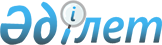 "Жалғыз терезе" қағидаты бойынша халыққа мемлекеттiк қызмет көрсетудiң кейбiр мәселелері туралыҚазақстан Республикасы Премьер-Министрінің 2005 жылғы 15 қыркүйектегі N 256-ө Өкімі

      Қазақстан Республикасы Үкiметiнiң 2005 жылғы 5 наурыздағы N 210  қаулысымен  бекiтiлген "Қазақстан экономикалық, әлеуметтiк және саяси жедел жаңару жолында" атты Мемлекет басшысының Қазақстан халқына 2005 жылғы 18 ақпандағы  Жолдауын  iске асыру жөнiндегі Жалпыұлттық iс-шаралар жоспарын орындаудың желілік кестесiнiң 57.10-тармағына сәйкес: 

      1. Халыққа қызмет көрсету орталықтарында "жалғыз терезе" қағидатын iске асыру мақсатында қоса берілiп отырған: 

      1) Қазақстан Республикасының заңнамалық кесiмдерiне өзгерiстер мен толықтырулар енгiзу жөнiндегi жұмыс жоспары (бұдан әрi - 1-жоспар); 

      2) Қазақстан Республикасының заңға тәуелдi кесiмдерiне өзгерiстер мен толықтырулар енгізу жөнiндегі жұмыс жоспары (бұдан әрi - 2-жоспар) бекiтiлсiн. 

      2. Қазақстан Республикасы Әдiлет, Қаржы министрлiктерi және Қазақстан Республикасы Жер ресурстарын басқару агенттігі: 

      1) Қазақстан Республикасы Әділет министрлiгiне және Қазақстан Республикасының Үкiметiне заң жобаларын 1-жоспарда белгiленген айдың 20-сы күнiнен кешiктірмей ұсынсын; 

      2) 2-жоспарға сәйкес нормативтік құқықтық кесiмдердi әзiрлеудi, бекiтудi және қажет болған жағдайда Қазақстан Республикасы Әдiлет министрлігіне мемлекеттiк тiркеуге жіберуді қамтамасыз етсін. 

      3. Осы өкiмнiң орындалуын бақылау Қазақстан Республикасы Әдiлет министрлiгiне жүктелсiн.        Премьер-Министр                                          Қазақстан Республикасы 

                                           Премьер-Министрінің 

                                        2005 жылғы 15 қыркүйектегі 

                                             N 256-ө өкімімен 

                                                бекітілген 

        Қазақстан Республикасының заңнамалық кесiмдерiне 

         өзгерiстер мен толықтырулар енгiзу жөнiндегі 

                        жұмыс жоспары       Аббревиатураның толық жазылуы: 

      Әдiлетминi - Қазақстан Республикасы Әдiлет министрлiгi                                          Қазақстан Республикасы 

                                           Премьер-Министрінің 

                                        2005 жылғы 15 қыркүйектегі 

                                             N 256-ө өкімімен 

                                                бекітілген 

  

      Қазақстан Республикасының заңға тәуелдi кесімдеріне 

  өзгерiстер мен толықтырулар енгізу жөнiндегi жұмыс жоспары       Аббревиатуралардың толық жазылуы: 

      1. Әдiлетминiнiң ТҚК - Қазақстан Республикасы Әдiлет 

министрлігінің Тiркеу қызметi комитетi 

      2. ЖРА - Қазақстан Республикасы Жер ресурстарын басқару 

агенттiгі 

      3. Еңбекминi - Қазақстан Республикасы Еңбек және халықты 

әлеуметтік қорғау министрлiгi 

      4. Әдiлетминi - Қазақстан Республикасы Әдiлет министрлiгi 

      5. ДСМ - Қазақстан Республикасы Денсаулық сақтау министрлiгi 

      6. СIМ - Қазақстан Республикасы Сыртқы iстер министрлiгi 

      7. Қаржыминiнiң СК - Қазақстан Республикасы Қаржы министрлiгінiң Салық комитетi 
					© 2012. Қазақстан Республикасы Әділет министрлігінің «Қазақстан Республикасының Заңнама және құқықтық ақпарат институты» ШЖҚ РМК
				Р/с 

N Заң жобасының атауы Әзiрлеушi мемлекет- 

тiк орган Ұсыну мерзiмi Ұсыну мерзiмi Ұсыну мерзiмi Жауапты 

 тұлға Р/с 

N Заң жобасының атауы Әзiрлеушi мемлекет- 

тiк орган Әділет-минi Үкімет Парла- 

мент Жауапты 

 тұлға Қазақстан 

Республикасының 

кейбiр заңнама- 

лық кесiмдерiне 

"Жалғыз терезе" 

қағидаты 

бойынша халыққа 

қызмет көрсету 

орталықтарының 

жұмыс iстеуi 

(қызметi) мәсе- 

лелерi бойынша 

толықтырулар 

мен өзгерiстер 

енгiзу туралы Әдiлетминi 2005 

жылғы 

қараша 2005 жылғы желтоқ- 

сан  2006 жылғы қаңтар   C.M. 

Бекбосынов Р\с 

 N Нормативтiк құқықтық кесiмнiң атауы Кесiмнiң нысаны Орындалу мерзiмi Орындауға жауапты мемлекет- 

тiк орган 1 2 3 4 5 1 "Паспорттар, жеке 

куәлiктер мен азаматтық 

хал актілерiндегi 

Қазақстан Республикасы 

азаматтарының ұлты 

туралы жазбаны өзгерту 

Ережелерiн бекiту 

туралы" Қазақстан 

Республикасы Министрлер 

Кабинетiнiң 1992 жылғы 

17 тамыздағы N 684 

қаулысына өзгерiстер 

мен толықтырулар енгiзу 

туралы Үкiмет қаулысы Қазақстан 

Республикасы- 

ның кейбiр 

заңнамалық 

кесімдеріне 

"Жалғыз 

терезе" қағи- 

даты бойынша 

халыққа қызмет 

көрсету 

орталықтарының 

жұмыс iстеуi 

(қызметi) 

мәселелерi 

бойынша 

толықтырулар 

мен өзгерiстер 

енгiзу туралы" 

Қазақстан 

Республикасы- 

ның заңы 

қабылданған 

күнiнен 

бастап екi ай 

iшiнде Әдiлет 

минiнiң 

ТҚК 2  "Қазақстан Республикасы 

Президентiнің 1995 жылғы 

25 желтоқсандағы N 2727 

Заң күшi бар Жарлығын 

iске асыру жөнiндегi 

шаралар туралы" 

Қазақстан Республикасы 

Үкiметiнiң 1997 жылғы 

20 ақпандағы N 236 

қаулысына өзгерiстер 

мен толықтырулар енгiзу 

туралы Үкiмет қаулысы Қазақстан 

Республикасы- 

ның кейбiр 

заңнамалық 

кесімдеріне 

"Жалғыз 

терезе" қағи- 

даты бойынша 

халыққа қызмет 

көрсету 

орталықтарының 

жұмыс iстеуi 

(қызметi) 

мәселелерi 

бойынша 

толықтырулар 

мен өзгерiстер 

енгiзу туралы" 

Қазақстан 

Республикасы- 

ның заңы 

қабылданған 

күнiнен 

бастап екi ай 

iшiнде Әдiлет 

минiнiң 

ТҚК 3 "Қазақстан 

Республикасында 

азаматтық хал актiлерi 

жазбаларын өзгерту, 

қалпына келтiру және 

жою туралы ереженi, 

азаматтық хал актілерін 

тiркеу кітаптарының 

нысандарын және осы 

кiтаптардағы жазбалардың 

негізiнде берiлетiн 

куәлiктердiң нысандарын 

және Қазақстан 

Республикасында 

азаматтық хал актiлерiн 

тiркеу тәртiбi туралы 

ережелердi бекiту 

туралы" Қазақстан 

Республикасы Үкiметiнiң 

1999 жылғы 22 мамырдағы 

N 620 қаулысына 

өзгерiстер мен толықты- 

рулар енгiзу туралы Үкiмет қаулысы Қазақстан 

Республикасы- 

ның кейбiр 

заңнамалық 

кесімдеріне 

"Жалғыз 

терезе" қағи- 

даты бойынша 

халыққа қызмет 

көрсету 

орталықтарының 

жұмыс iстеуi 

(қызметi) 

мәселелерi 

бойынша 

толықтырулар 

мен өзгерiстер 

енгiзу туралы" 

Қазақстан 

Республикасы- 

ның заңы 

қабылданған 

күнiнен 

бастап екi ай 

iшiнде Әдiлет- 

минiнiң 

ТҚК 4 "Қазақстан Республикасы- 

ның халқын құжаттандыру 

және тiркеу ережесiн 

бекiту туралы" 

Қазақстан Республикасы 

Үкiметiнiң 2000 жылғы 

12 шілдедегі N 1063 

қаулысына өзгерiстер 

мен толықтырулар енгiзу 

туралы Үкiмет қаулысы Қазақстан 

Республикасы- 

ның кейбiр 

заңнамалық 

кесімдеріне 

"Жалғыз 

терезе" қағи- 

даты бойынша 

халыққа қызмет 

көрсету 

орталықтарының 

жұмыс iстеуi 

(қызметi) 

мәселелерi 

бойынша 

толықтырулар 

мен өзгерiстер 

енгiзу туралы" 

Қазақстан 

Республикасы- 

ның заңы 

қабылданған 

күнiнен 

бастап екi ай 

iшiнде Әдiлет- 

минiнiң 

ТҚК 5 "Қазақстан Республика- 

сында мемлекеттiк жер 

кадастрын жүргізудiң 

ережесiн бекiту туралы" 

Қазақстан Республикасы 

Үкiметiнiң 2003 жылғы 

20 қыркүйектегi N 958 

қаулысына өзгерiстер 

мен толықтырулар енгiзу 

туралы Үкiмет қаулысы Қазақстан 

Республикасы- 

ның кейбiр 

заңнамалық 

кесімдеріне 

"Жалғыз 

терезе" қағи- 

даты бойынша 

халыққа қызмет 

көрсету 

орталықтарының 

жұмыс iстеуi 

(қызметi) 

мәселелерi 

бойынша 

толықтырулар 

мен өзгерiстер 

енгiзу туралы" 

Қазақстан 

Республикасы- 

ның заңы 

қабылданған 

күнiнен 

бастап екi ай 

iшiнде ЖРА 6 "Медициналық мекемелер- 

дiң, азаматтық хал  

актiлерiн тiркеу 

органдарының, әлеуетті 

құрылымдар мен 

зейнетақыларды және 

жәрдемақыларды 

республикалық бюджеттiң 

қаражаты есебiнен 

жүзеге асыратын 

ұйымдардың тиiстi 

қызметтерiнiң құжат 

айналымдарын,  қайтыс 

болу, Қазақстан 

Республикасынан тыс  

жерлерге тұрақты тұру 

үшiн көшiп кету 

фактiлерiн растайтын 

құжаттарды тiркеу мен 

ұсынуды уақытында 

қамтамасыз ету жөнiндегі 

өзара iс-әрекеттерi 

туралы" Қазақстан 

Республикасы Еңбек және 

халықты әлеуметтік 

қорғау министрiнiң 2000 

жылғы 5 мамырдағы N 

106-П, Қазақстан 

Республикасы Әдiлет 

министрiнiң 2000 жылғы 

1 тамыздағы N 75 және 

Қазақстан Республикасы 

Денсаулық сақтау iсi 

жөнiндегi агенттiгi 

төрағасының 2000 жылғы 

15 мамырдағы N 291 

бiрлескен бұйрығына 

өзгерiстер енгiзу туралы Еңбек 

және 

халықты 

әлеумет- 

тік 

қорғау 

министрi- 

нiң, 

Әдiлет 

министрi- 

нiң және 

Денсаулық 

сақтау 

министрi- 

нiң 

бiрлескен 

бұйрығы Қазақстан 

Республикасы- 

ның кейбiр 

заңнамалық 

кесімдеріне 

"Жалғыз 

терезе" қағи- 

даты бойынша 

халыққа қызмет 

көрсету 

орталықтарының 

жұмыс iстеуi 

(қызметi) 

мәселелерi 

бойынша 

толықтырулар 

мен өзгерiстер 

енгiзу туралы" 

Қазақстан 

Республикасы- 

ның заңы 

қабылданған 

күнiнен 

бастап екi ай 

iшiнде Еңбекминi, 

Әдiлетми- 

нi, ДСМ 7 "Салық төлеушiнi 

қосылған құн салығы 

бойынша есепке қою, 

қосылған құн салығы 

бойынша есепке қою 

туралы куәлікті беру және қосылған құн салығын төлеушіні қосылған құн салығы бойынша есептен шығару ережелерін бекіту туралы" Қазақстан Республикасы Мемлекеттік 

Кіріс министрінің 2001 

жылғы 15 желтоқсандағы 

N 1736 бұйрығына 

өзгерістер енгізу туралы Қаржы 

министр- 

лiгiнiң 

Салық 

комитетi 

төраға- 

сының 

бұйрығы Қазақстан 

Республикасы- 

ның кейбiр 

заңнамалық 

кесімдеріне 

"Жалғыз 

терезе" қағи- 

даты бойынша 

халыққа қызмет 

көрсету 

орталықтарының 

жұмыс iстеуi 

(қызметi) 

мәселелерi 

бойынша 

толықтырулар 

мен өзгерiстер 

енгiзу туралы" 

Қазақстан 

Республикасы- 

ның заңы 

қабылданған 

күнiнен 

бастап екi ай 

iшiнде Қаржыми- 

нiнiң СК 8 "Қазақстан Республикасы- 

ның салық төлеушiлердiң 

мемлекеттік тiркеу және 

тiркеу есебінің Ережесiн 

бекiту туралы" 

Қазақстан Республикасы 

Кiрiс министрiнiң 2002 

жылғы 22 ақпандағы N 279 

бұйрығына өзгерiстер 

енгiзу туралы Қаржы 

министр- 

лiгiнiң 

Салық 

комитетi 

төраға- 

сының 

бұйрығы Қазақстан 

Республикасы- 

ның кейбiр 

заңнамалық 

кесімдеріне 

"Жалғыз 

терезе" қағи- 

даты бойынша 

халыққа қызмет 

көрсету 

орталықтарының 

жұмыс iстеуi 

(қызметi) 

мәселелерi 

бойынша 

толықтырулар 

мен өзгерiстер 

енгiзу туралы" 

Қазақстан 

Республикасы- 

ның заңы 

қабылданған 

күнiнен 

бастап екi ай 

iшiнде Қаржыми- 

нiнiң СК 9 "Дербес шоттарды 

жүргiзу ережелерiн 

бекiту туралы" 

Қазақстан Республикасы 

Қаржы министрлiгiнiң 

Салық комитетi 

төрағасының 2003 жылғы 

23 желтоқсандағы N 530 

бұйрығына өзгерiстер 

енгiзу туралы Қаржы 

министр- 

лiгiнiң 

Салық 

комитетi 

төраға- 

сының 

бұйрығы Қазақстан 

Республикасы- 

ның кейбiр 

заңнамалық 

кесімдеріне 

"Жалғыз 

терезе" қағи- 

даты бойынша 

халыққа қызмет 

көрсету 

орталықтарының 

жұмыс iстеуi 

(қызметi) 

мәселелерi 

бойынша 

толықтырулар 

мен өзгерiстер 

енгiзу туралы" 

Қазақстан 

Республикасы- 

ның заңы 

қабылданған 

күнiнен 

бастап екi ай 

iшiнде Қаржыми- 

нiнiң СК 10 "Қазақстан Республикасы- 

ның халқын құжаттандыру 

және тiркеу ережесiн 

әдiлет органдарының 

қолдануы жөнiндегi 

нұсқаулықты бекiту 

туралы" Қазақстан 

Республикасы Әдiлет 

министрiнің 2005 жылғы 

4 наурыздағы N 74 

бұйрығына өзгерiстер 

енгiзу туралы Әдiлет 

министрі- 

нің 

бұйрығы Қазақстан 

Республикасы- 

ның кейбiр 

заңнамалық 

кесімдеріне 

"Жалғыз 

терезе" қағи- 

даты бойынша 

халыққа қызмет 

көрсету 

орталықтарының 

жұмыс iстеуi 

(қызметi) 

мәселелерi 

бойынша 

толықтырулар 

мен өзгерiстер 

енгiзу туралы" 

Қазақстан 

Республикасы- 

ның заңы 

қабылданған 

күнiнен 

бастап екi ай 

iшiнде Әдiлетминi 